Cesta na Fužine 1 8233 MIRNA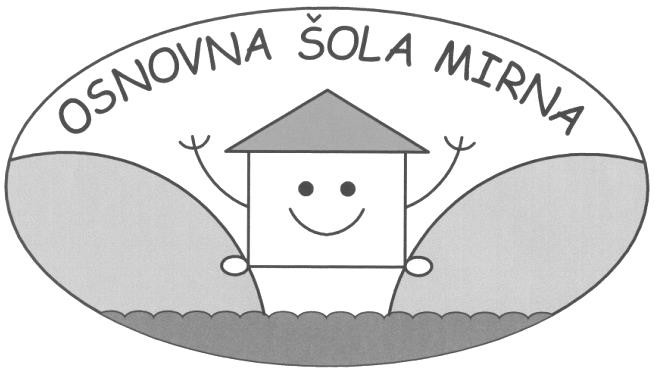 Veliki v znanju, močni v sodelovanju. Gremo za soncem.Šola je namenjena pridobivanju novega znanja s posameznih predmetnih področij in razvijanju veščin prijateljskegasodelovanja med učenci ter učitelji in učenci.Znanje je vrednota.Ime in priimekRazredNaslovTelefon matereTelefon očetaSpoštovani učenci, učenke, starši, sodelavci, sodelavke!Nov začetek prinaša nova pričakovanja, nove izzive, nove dogodke …Šola je prostor, kjer se srečujejo različni pogledi, interesi, kulture in socialni vzorci. Naloga vseh nas je, da ob strpnosti in poznavanju različnosti ustvarjamo takšne pogoje za učenje in delo, da se bodo učenci znotraj teh lahko soočali s situacijami, v katere jih bo postavljalo življenje.Vsako šolsko leto je izziv zase in ponuja priložnost za postavljanje novih ciljev.V šolskem letu, ki je pred nami, bomo razvijali funkcionalno pismenost, gradili in razvijali strpne medsebojne odnose in kulturni dialog.Sledili bomo naši viziji: veliki v znanju, močni v sodelovanju.Pred vami je Publikacija – vodnik, v katerem predstavljamo najpomembnejše podatke iz življenja in dela naše šole. Sprotne informacije boste lahko vsi uporabniki našli na naši spletni strani.Delavno, prijazno, prijetno in uspešno šolsko leto 2019/2020 vam želim.Ravnateljica Anica Marinčič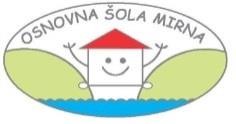 Osnovna šola Mirna Cesta na Fužine 1 8233 MIRNAOSEBNA IZKAZNICARavnateljica:	Anica MarinčičPoslovna sekretarka:	Jerneja KovaljevRačunovodkinja:	Alenka KozolcTelefon:	07 34 35 160Fax:	07 34 35 170Elektronski naslov:	info@os-mirna.si Podračun pri UJP Novo mesto št.: 011006000040084 Davčna številka:	SI 49417398Enote:Ustanovitelj:Ustanovitelj šole je Občina Mirna.UPRAVLJANJE ŠOLERAVNATELJ je pedagoški vodja in poslovodni organ. Njegove naloge so določene v  ZOFVI in vseh drugih podzakonskih aktih s področja vzgoje in izobraževanja, delovne zakonodaje in finančnih predpisov. SVET ŠOLE ima štiriletni mandat. Njegove pristojnosti so opredeljene v    ZOFVI in Zakonu o spremembah in dopolnitvah ZOFVI.Sestavljajo ga:trije predstavniki ustanovitelja,trije predstavniki staršev,pet predstavnikov delavcev. SVET STARŠEV skrbi za organizirano uresničevanje interesov staršev v šoli. Njegove pristojnosti so opredeljene v ZOFVI.Strokovni organi šole UČITELJSKI ZBOR sestavljajo vsi strokovni delavci šole, ki obravnavajo in odločajo o strokovnih vprašanjih, povezanih z vzgojno-izobraževalnim delom. ODDELČNI UČITELJSKI ZBOR sestavljajo učitelji, ki opravljajo vzgojno-izobraževalno delo v posameznem oddelku. Obravnava vzgojno- izobraževalno delo in vse, kar je povezano z delom v oddelku.RAZREDNIK vodi delo oddelčnega učiteljskega zbora in analizira vzgojne in učne rezultate ter vse, kar določa  ZOFVI.STROKOVNE AKTIVE na šoli sestavljajo učitelji istega predmeta oziroma predmetnih področij. Obravnavajo problematiko predmeta oziroma predmetnih področij in usklajujejo merila za ocenjevanje, sprejemajo usmeritve za delo in za doseganje še višjih rezultatov dela.Organiziranost učencev ŠOLSKA SKUPNOST je skupnost učencev šole, ki prek predstavnikov oddelčnih skupnosti posredujejo predloge, mnenja in pobude za delo šole. S tem so učenci aktivni sooblikovalci njenega življenja in dela. V okviru šolske skupnosti deluje tudi OTROŠKI PARLAMENT. ODDELČNA SKUPNOST je skupnost učencev posameznega oddelka. Vodi jo predsednik, ki zastopa oddelčno skupnost v šolski skupnosti.Šolski skladNamen sklada je zvišati standard pouka, pomagati pri nakupu nadstandardne opreme in financirati dejavnosti in potrebe posameznega razreda in skupine, ki se ne financirajo iz javnih sredstev.Sredstva pridobiva iz donacij, prispevkov občanov in staršev, zapuščin in drugih virov.Številka podračuna ŠOLSKEGA SKLADA OŠ MIRNA: 011006000040084; sklic za OŠ: 2919-100;sklic za OŠPP: 29190-110;sklic za Vrtec Deteljica: 291900-120.RAZPORED STROKOVNIH DELAVCEVTEHNIČNO OSEBJEDnevni razpored vzgojno-izobraževalnega delaVZGOJNO-IZOBRAŽEVALNO DELOPredpisano je s predmetnikom, ki določa:OBVEZNI PROGRAM (obvezni predmeti, obvezni izbirni predmeti, dnevi dejavnosti, ure oddelčne skupnosti)Izbirni predmetiOBVEZNI izbirni predmeti (tretje triletje)Med naborom ponujenih izbirnih predmetov iz družboslovno- humanističnega in naravoslovno-tehničnega sklopa so se učenci zadnjega triletja odločili, da bodo v šolskem letu 2019/2020 obiskovali pouk naslednjih izbirnih predmetov:tuji jezik nemščina 1,tuji jezik nemščina 2,tuji jezik nemščina 3,obdelava gradiv,izbrani šport,šport za sprostitev,šport za zdravje,računalništvo.RAZŠIRJENI PROGRAMNEOBVEZNI izbirni predmeti (4., 5., 6., 7., 8. in 9. r.)Iz nabora ponujenih neobveznih izbirnih predmetov s področja športa, tehnike, umetnosti, računalništva in tujega jezika  nemščine bomo v šolskem letu 2019/2020 izvajali pouk naslednjih neobveznih izbirnih predmetov:tuji jezik  nemščina,šport,računalništvo.NEOBVEZNI izbirni predmet v 1. r. je angleščina  prvi tuji jezik.DOPOLNILNI in DODATNI POUK (1 ura /oddelek, razred)INTERESNE DEJAVNOSTIINDIVIDUALNA in SKUPINSKA POMOČ Šolski koledar PočitniceDržavni prazniki in dela prosti dnevi izven počitnic:ponedeljek, 13. april 2020 (velikonočni ponedeljek).Nacionalni preizkusi znanjarazredNacionalni preizkusi znanja iz slovenščine, matematike in tretjega  predmeta, ki ga določi minister septembra, so obvezni za učence 9. razreda. Opravljajo se samo v rednem roku:torek, 5. maj 2020,  slovenščina;četrtek, 7. maj 2020,  matematika;ponedeljek, 11. maj 2020,  angleščina.razredOb koncu drugega triletja je za učence 6. razreda obvezno pisanje NPZ iz matematike, slovenščine in tujega jezika.torek, 5. maj 2020,  slovenščina;četrtek, 7. maj 2020,  matematika;ponedeljek, 11. maj 2020,  tuji jezik.Popravni in predmetni izpitiprvi rok:od 16. 6. do 29. 6. 2020  za učence devetega razredaod 26. 6. do 9. 7. 2020  predmetni, razredni in popravni izpiti za učence ostalih razredovdrugi rok: od 18. 8. do 31. 8. 2020Podaljšano bivanjeZa učence prvega, drugega, tretjega, četrtega in petega razreda je organizirano podaljšano bivanje. Učenci imajo v tem času kosilo, različne sprostitvene in ustvarjalne dejavnosti, napišejo domače naloge ter opravijo druge šolske obveznosti.Zaradi varnosti učencev učitelj dovoli učencu predčasen odhod iz šole samo na podlagi pisnega sporočila staršev.Podaljšano bivanje je organizirano od konca pouka do 16. ure.Jutranje varstvoOrganizirano je od 6. ure zjutraj do začetka pouka. Do jutranjega varstva so upravičeni učenci 1. razreda.Varstvo vozačevUčenci vozači se morajo zjutraj vključiti v organizirano varstvo takoj po prihodu prevoza. Ravno tako morajo po pouku počakati v organiziranem varstvu do odhoda prevoznega sredstva. O prisotnosti učencev se vodi evidenca. Učenci brez dovoljenja dežurnega učitelja ne smejo zapustiti varstva. Ravnati se morajo v skladu s šolskim redom in upoštevati navodila dežurnega učitelja.Vozni redOpomba: Čas odhodov in prihodov prevoznih sredstev se lahko spremeni zaradi različnih okoliščin. O spremembi boste naknadno in pravočasno obveščeni.Varna pot v šoloOtroci in mladostniki sodelujejo v cestnem prometu v različnih vlogah – kot pešci, kolesarji, potniki v osebnih vozilih in avtobusih, kasneje kot vozniki koles s pomožnim motorjem in koles z motorjem.Vsako sodelovanje v prometu zahteva od njih in drugih udeležencev vsak trenutek posebno skrb in pozornost.Varnost v prometu ni le enkraten nasvet ali opozorilo, pomeni način življenja. Šola in starši s svojim ravnanjem in zgledom ter prometno vzgojo skupaj oblikujemo varne oblike ravnanja v prometu.Starši skupaj z otrokom načrtujte pot v šolo. Vedno izberite najvarnejšo in ne najkrajšo pot.Da bodo ostali udeleženci v prometu pozorni na vaše otroke, naj imajo, posebno ob slabši vidljivosti, oblečena svetla oblačila, pripeto kresničko ali drugo svetlobno znamenje.Starši morate poskrbeti, da bo imel otrok, star do 7 let, ustrezno spremstvo na poti v šolo. Spremljevalci so lahko tudi otroci, starejši od 10 let, če to s pisnim soglasjem potrdijo starši otroka, ki potrebuje spremstvo.Otroci, ki jih v šolo vozite v osebnih avtomobilih, morajo biti, glede na svojo starost in višino, zavarovani z otroškim varnostnim sedežem in pripeti z varnostnim pasom, kolesarji pa zaščiteni s čeladami.Šola ima izdelan prometno varnostni načrt šole, kjer so vpisane najvarnejše šolske poti in označene nevarne točke na njih. Z varnostnim načrtom šole seznanimo pristojni organ na Občini Mirna, Policijsko postajo Trebnje in učence na razrednih urah. Objavljen je tudi na spletni strani.Starši, svetujemo vam, da z otroki večkrat skupaj prehodite najvarnejšo šolsko pot in jih ob tem opozarjate na nevarne dele, ki zahtevajo še posebno previdnost. Kasneje ni odveč preveriti, če otrok dogovorjeno pot tudi dejansko uporablja.Šolski okolišŠolski okoliš naše šole sestavljajo vse vasi v Občini Mirna. Našo šolo že vrsto let obiskujejo tudi učenci iz Zabukovja, Slovenske vasi, Straže in Trstenika. Te vasi so mejne med Občino Šentrupert in Občino Mirna. Čeprav spadajo v šolski okoliš OŠ dr. Pavla Lunačka Šentrupert, gravitirajo na Mirno (zaposlitev, vrtec, pošta, dnevni nakupi ...).Sodelovanje s staršiSodelovanje med šolo in starši je bistvenega pomena za uspeh učencev in za dobre odnose med udeleženci vzgojno-izobraževalnega procesa.Skupni roditeljski sestanki:september 2019 – oddelčni/razredni roditeljski sestanki (volitve v svet staršev, predstavitev programa oddelčne/razredne skupnosti), od maja do junija roditeljski sestanki z izobraževalnimi in informativnimi vsebinami.Govorilne ure:september 2019 – po roditeljskem sestanku,9. oktober 2019 – od 15.00 do 17.00,7. november 2019 – od 14.00 do 16.00,5. december 2019 – od 15.00 do 17.00,9. januar 2020 – od 14.00 do 16.00,12. marec 2020 – od 15.00 do 17.00,9. april 2020 – od 14.00 do 16.00,maj/junij 2020 – po roditeljskih sestankih. Razredniki bodo po potrebi in v skladu z načrtom dela razredne ali oddelčne skupnosti organizirali razredne ali oddelčne roditeljske sestanke tudi izven z delovnim načrtom določenih terminov. Na govorilnih urah so prisotni vsi strokovni delavci šole.Sodelovanje staršev pri pouku, pomoč pri izvajanju interesnih dejavnosti ali dni dejavnosti, obisk šolskih prireditev.Starši boste lahko po predhodni najavi imeli individualne pogovore z vsemi strokovnimi delavci šole tudi izven govorilnih ur.Telefonski pogovori s starši in sodelovanje po e-pošti.Razširjeni programNaravoslovni tabor Letna šola v naraviNamenjena je petošolcem.Program: plavanje – izboljšanje in osvojitev novih tehnik. Izvajala se bo predvidoma v sredini junija 2020.Predviden kraj: Baška (otok KRK).Tečaji Plesni tečajza devetošolce bo izvajalec Plesni center Dolenjske – Gregor Vovk;za ostale učence bo izvajalec izbran glede na vsebino in ceno ponudbe. Plavalni tečajurni tečaj v TERMAH ČATEŽ bo za učence 3. razreda od 10. 9. do 13. septembra 2019.Kolesarski izpiti (s pripravo na izpit) so namenjeni učencem 5. razreda. Po uspešno opravljenem izpitu dobijo učenci izkaznice.Zimovanje (alpsko smučanje) bo za učence od 5. do 9. razreda, in sicer na Kopah od 16. do 20. decembra 2019.Projekti – nadaljevalni in noviEkošolaZdrava šolaBralna pismenost – potujoča knjižnica, bralni nahrbtnik, eko bralna značkaOBJEM – Bralna pismenost in razvoj slovenščineZa čiste zobeKulturna šolaSimbiozaPomahajmo v svetŠolar na smučiŠola (OŠ, OŠPP, vrtec) izvaja še celo vrsto razrednih, oddelčnih in skupinskih projektov, ki lahko trajajo tudi krajši čas (mesečni, dvomesečni, polletni projekti).Osnovni namen projektov je, da znajo sodelujoči uporabiti in prenesti znanje in spretnosti, ko so jih pridobili.Interesne dejavnosti Čas: Učenec vpiše čas izvajanja.Športni dneviDNEVI DEJAVNOSTINaravoslovni dneviKulturni dneviTehniški dnevi ENOTA OŠPPPri vzgojno-izobraževalnem delu z učenci, ki obiskujejo enoto OŠPP, so potrebne prilagoditve učnih programov, metod in oblik dela ter znižan normativ števila otrok v razredu. Delo poteka po individualiziranem programu za vsakega učenca. Pripravi ga strokovna skupina.V enoti OŠPP izvajamo dva programa osnovnošolskega obveznega izobraževanja:prilagojen izobraževalni program z nižjim izobrazbenim standardom,poseben program vzgoje in izobraževanja (PPVIZ) in mobilno specialno pedagoško dejavnost.Strokovni delavciV OŠPP del svoje obveznosti opravljajo tudi učitelji OŠ Mirna.Obvezni program v osnovni šoli z nižjim izobrazbenim standardom obsega pouk po predmetniku, specialno pedagoške dejavnosti in izbirne predmete. V šolskem letu 2019/2020 bo v 7., 8. in 9. razredu izbirni predmet izbrani šport.Nacionalni preizkusi znanja za učence 6. in 9. razreda OŠ NIS niso obvezni. V posebnem programu obsega predmetnik šest predmetno razvojnih področij ter izbirne vsebine.Razširjeni program:Kolesarski izpit bodo opravljali učenci, ki imajo zahtevane sposobnosti in spretnosti.Interesne dejavnosti: otroški pevski zbor, bralna značka, Vesela šola. Letna šola v naravi: skupina učencev iz oddelkov OŠPP se bo v mesecu juniju priključila petošolcem OŠ Mirna v letni šoli v naravi. Namen letne šole je usvojiti in izboljšati tehnike plavanja.Projekti: oddelki OŠPP sodelujejo v projektih v sklopu Osnovne šole Mirna, poleg tega pa še v projektu Mi skupaj.Nadstandardni program: glede na število prijav med počitnicami izvajamo počitniško varstvo.DNEVI DEJAVNOSTISODELOVANJE S STARŠIRoditeljski sestankiPogovorne ure: po razporedu v koledarju v publikaciji ali po dogovoru.Telefonski razgovori: po potrebi.Starši aktivno sodelujejo pri pripravi in spremljanju individualiziranega programa svojega otroka.Mobilna službaMobilno specialno pedagoško dejavnost strokovne delavke OŠPP izvajajo na OŠ Mirna in OŠ dr. Pavla Lunačka Šentrupert.Podaljšano bivanjeV podaljšano bivanje se po končanem pouku vključijo učenci oddelkov s prilagojenim programom z nižjim izobrazbenim standardom in učenci posebnega programa vzgoje in izobraževanja. Delo poteka po predpisanem učnem načrtu. Podaljšano bivanje je organizirano do 15.30.Svetovalno deloSvetovalno delo bo opravljala Melita Lekše. Kontakt z njo je mogoč osebno ali na tel. številko 07 34 35 174.ŠOLSKA PREHRANAZdrava prehrana pripomore k boljšemu učenju in v veliki meri vpliva na razpoloženje. V šoli si bomo prizadevali učencem nuditi zdravo in kakovostno hrano, ki jim bo omogočala nemoten razvoj. Učenci prvega razreda imajo zajtrk od 7.35 do 7.50, ostali učenci pa malico od 9.20 do9.40. Vsi učenci imajo možnost kositi v šoli: od 11.30 do 12.05 učenci prvega triletja, v času odmora za kosilo (od 12.05 do 12.35 oz. do 12.50) pa ostali učenci. Prehrano urejajo Zakon o šolski prehrani (UL RS, št. 43/2010 z dne 31. 5. 2010) z vsemi spremembami in vsi podzakonski akti.Vodja šolske prehrane je Danica Vidmar, ki pripravlja jedilnike in skrbi, da so na vpogled uporabnikom.ŠOLSKA KNJIŽNICAOb vpisu v šolo postanejo učenci tudi člani knjižnice. Knjižnica je odprta vsak šolski dan.Bibliopedagoške ure z oddelki in skupinami, interesne dejavnosti in izposoja oddelkom oziroma skupinam so prioritetne dejavnosti v knjižnici in potekajo po urniku.Za vse uporabnike velja knjižnični red, ki je objavljen na spletni strani OŠ Mirna.Delo knjižničarke opravlja MAGDA OPARA, po poklicu učiteljica slovenskega jezika in knjižničarka.Elektronski naslov: magda.opara@guest.arnes.si Telefon: 07 34 35 166ŠOLSKA SKUPNOSTŠolska skupnost je skupnost učencev Osnovne šole Mirna. Mentorica šolske skupnosti je strokovna delavka Petra Vidmar. V odboru šolske skupnosti so predstavniki posameznih oddelkov. Vodi jo predsednik, ki ga na prvem sestanku izbere odbor šolske skupnosti.Pomen in naloge šolske skupnosti:soustvarjanje pozitivne klime na šoli in skrb za dobre odnose;soustvarjanje kulturnega utripa na šoli;dajanje pobud za različne akcije in aktivnosti (dobrodelnost, ekologija …).V tem šolskem letu bomo:pripravili sprejem prvošolcev v šolsko skupnost;v mesecu septembru sodelovali na dobrodelnem teku;izvedli zbiralni akciji Papir za papir (v mesecu oktobru in mesecu maju);zbirali izrabljene baterijske vložke in kartuše v sodelovanju z zdravo in     eko šolo;sodelovali pri dobrodelni zbiralni akciji Pokloni zvezek;organizirali Miklavžev sejem;izvedli božično-novoletno pošto;izvedli aktivnosti v okviru šolskega otroškega parlamenta.Predstavniki oddelčnih skupnosti se bodo srečevali po potrebi, najmanj trikrat v šolskem letu.ŠOLSKA SVETOVALNA SLUŽBAŠolsko svetovalno delo opravlja psihologinja Anica NAHTIGAL. Delo šolske svetovalne službe je opredeljeno v ZOFVI (Zakon o organizaciji in financiranju vzgoje in izobraževanja). S svetovalno delavko je možno govoriti tudi po telefonu na številki 07 34 35 167.Na podlagi 31. a člena Zakona o osnovni šoli (UL RS, št. 81/06, 102/07) je določenHIŠNI RED OSNOVNE ŠOLE MIRNAčlen (šolski prostor)K šolskemu prostoru spadajo vsi prostori osnovne šole, OŠPP, Vrtec Deteljica, telovadnica, garaža z garderobami pod njo in njim pripadajoče zunanje površine: šolsko postajališče, šolsko igrišče, dvorišče.člen (poslovni čas in uradne ure) Poslovni čas Vrtca Deteljica traja od ponedeljka do petka od 5.30. do 16.00, osnovne šole in OŠPP pa od 6.00 do 16.00.Pouk traja od 7.45. do 14.10. Jutranje varstvo za prvošolce traja od 5.30 do 6.00 v prostorih Vrtca Deteljica, od 6.00 do 7.40 pa v prostorih šole. Podaljšano bivanje za učence traja od konca pouka do 16.00. V času pouka so uradne ure vsak dan od 7.30. do 12.00.Uradne ure v tajništvu šole so za učence od 7.00 do 7.40 in od 12.10 do 12.30. V času počitnic so uradne ure vsak delavnik od 7.00 do 10.00.člen (uporaba šolskega prostora)Šolski prostor je med 5.30 in 16.00 namenjen obveznemu in razširjenemu programu učencev osnovne šole, OŠPP in otrokom iz Vrtca Deteljica.Izven tega časa uporabljajo šolske prostore tudi drugi, do 72 ur letno z dovoljenjem ravnateljice, več od tega pa s soglasjem ustanovitelja.člen (nadzor in skrb za varnost v šolskih prostorih v času pouka in drugih dejavnosti, ki jih organizira šola)Dežurstvo učiteljevRazpored dežurnih učiteljev za varstvo vozačev od 12.10 do odhoda zadnjega prevoza pripravi ravnateljica ali za to zadolženi strokovni delavec za vsaj teden dni vnaprej in visi na oglasnih deskah v zbornici šole in avlah. Zjutraj prične učitelj z dežurstvom ob 7.15 in ga izvaja do 7.40, nato pa še v času kosila, od 12.10 do 12.35.Dežurstvo se izvaja v avlah, jedilnici in garderobah. Varstvo vozačev (ki ga strokovni delavci izvajajo po razporedu) je organizirano v skupnem prostoru (jedilnici) od 12.35 do zadnjega prevoza.Med odmori in v času malice skrbijo za varnost in izvajajo nadzor vsi strokovni delavci šole.Spremstvo učencev na ekskurzijah in dnevih dejavnostiSpremstvo učencev izven šolskega prostora izvajajo strokovni delavci v skladu s Pravilnikom o normativih in standardih za izvajanje programa osnovne šole (UL RS, št. 57/07).člen (varovanje in nadzor vstopanja v šolske prostore)V času pouka smejo obiskovalci samo k želeni osebi ali v tajništvo šole. Zadrževanje tujih oseb je v prostorih zavoda Osnovna šola Mirna prepovedano, prav tako akviziterstvo.Izven poslovnega časa je šola zaklenjena. Vstop imajo le delavci, ki so dobili kodo za dezalarmiranje stavbe.V nočnem času, ob vikendih in praznikih stavbo varuje družba za varovanje.člen (vzdrževanje reda in čistoče)Za red in čistočo v učilnicah skrbijo in odgovarjajo vsi učenci, paziti morajo, da šolski inventar ostane nepoškodovan. Skrbni in pazljivi morajo biti do lastnine sošolcev in delavcev.Za red in čistočo na hodnikih, v garderobah in okolici šole je še posebej zadolžen dežurni oddelek. Za izvajanje skrbi razrednik.člen (način informiranja učencev in staršev)Učenci pridobivajo informacije od razrednikov in strokovnih delavcev praviloma ustno. Pisne objave ustnih informacij so na oglasnih deskah v avlah. Informacije se posredujejo tudi na spletnih straneh šole.Za zvočne objave je predvidenih zadnjih pet minut odmora med malico. Informacije lahko posredujejo tudi ostali delavci šole.Starše informirajo učitelji, vsi strokovni delavci in ravnateljica na individualnih srečanjih, roditeljskih sestankih, na spletnih straneh šole in s publikacijo šole in vrtca. V izjemnih primerih starše obveščamo tudi telefonsko.PRAVILA SO SESTAVNI DEL VZGOJNEGA NAČRTA OSNOVNE ŠOLE MIRNA, KI JE OBJAVLJEN NA ŠOLSKI SPLETNI STRANI.Poznavanje »Pravilnika o pravicah in dolžnostih učencev v OŠ« je temelj za dobro sodelovanje in most za izgrajevanje zaupanja med učenci in delavci šole. Poleg splošnih pravil, ki veljajo za vse učence osnovnih šol v Sloveniji, pa so na naši šoli tudi pravila, ki so zapisana v hišnem redu.PRAVILA HIŠNEGA REDAV šolo prihajaj točno, pet minut pred pričetkom pouka.Sezuj čevlje in obuj copate.Garderobne omarice so namenjene shranjevanju oblačil, obutve in športne opreme. Ob koncu tedna je potrebno športno opremo odnesti domov in jo oprati. Hrane v garderobnih omaricah ne smeš imeti.Sodeluj pri dogovorjenih oblikah dela.Do sošolcev, učiteljev in delavcev šole bodi spoštljiv in prijazen, ne oviraj in ne moti jih pri delu.Ne pozabi na kulturni dialog.Pazi na svoje stvari. Tuje predmete pusti pri miru.Ne piši in ne praskaj z različnimi predmeti po mizah, stolih in ostalem pohištvu ter stenah.Ne uničuj skupnega inventarja, kajti uničenega boš gledal v prihodnje.Skrbi za red in čistočo v učilnicah, na hodnikih, v jedilnici, v straniščih in na zunanjih prostorih šole.Imej spoštljiv odnos do hrane.V šoli ne uporabljaj mobilnega telefona.Ne kadi in ne pij alkoholnih pijač, ne uničuj svojega zdravja.Dopoldne ne zapuščaj prostorov šole.Po pouku pojdi takoj domov.Če si vozač, počakaj na prevoz v organiziranem varstvu.Pazi na svojo varnost in ne ogrožaj drugih.Na avtobusu, kombiju ali minibusu ne pozabi na kulturno vedenje.Doma se pripravi za naslednji dan (sprostitev, domače naloge, učenje, počitek).BELEŽKE 	_ 	_ 	_BESEDILO: Anica MARINČIČ, Melita LEKŠE (OŠPP)LEKTORIRANJE: Vesna KOS OBLIKOVANJE: Igor VIŠČEK TISK: ART PRO KamnikAvgust 2019OŠPPVrtec DeteljicaPedagoška vodja OŠPP – pomočnica ravnateljice:Melita LekšePedagoška vodja vrtca –pomočnica ravnateljice:Mateja LužarTelefon: 07 34 35 174Telefon: 07 34 35 164RazredOddelekUčitelj1.Nevenka STRMOLEMojca MILČINOVIĆ2.Erika CUGELJ3.abViljemina GRACARPolonca GOLE4.Vesna LOGAR5.abKatja FLORJANČIČVesna LOGAR6.Margareta Megi VIDMAR (GUM, OPZ, MPZ)7.a bPetra VIDMAR (ZGO, DKE, OPB)Danica VIDMAR (BIO, KEM, NAR, GOS, ORG. PREHRANE)8.Ana ZGONC MOŽINA (MAT, FIZ, RAČ))9.Marija KLANČAR (TJA)Marija KRESAL (MAT, TIT, IOG L-UM-K)Kaja CVELBAR (SLJ)Simona KOŠČAK (ITJN, JV, OPB)Vesna KOS (SLJ)Elizabeth Martine BRAČKO (ŠPO)Matjaž OŽEK (ŠPO)Magdalena OPARA (knjižničarka, bralnaznačka, KIZ, ID, učbeniški sklad)Anica NAHTIGAL (svetovalno delo)Mihaela SILVESTER (OPB)Irena  DULAR  (TJA, GEO) Barbara JAZBINŠEK (OPB)KuhinjaIrena BARTOLJJožica NOVAKDamjana POPITMaruša SMOLEMilena SREBRNJAKBreda ZORCMojca LENARČIČČiščenjeKarmen HOČEVARAnica STARIČCvetka POVŠEDarinka PODPADECMojca ŠENICAHišniška-vzdrževalna delaIgor VIŠČEKDušan ERAZEM1. ura7.45–8.302. ura8.35–9.20malica9.20–9.403. ura9.40–10.254. ura10.30–11.155. ura11.20–12.05kosilo12.05–12.356. ura12.35–13.207. ura13.25–14.10OCENJEVALNAOBODBJATRAJANJEKONFERENCEI.od 2. 9. 2019 do 31. 1.202030. 1. 2020II.od 1. 2. 2020 do 15. 6.(9. r.) in do 24. 6. 20209. 6. (9. r.),17. 6. 2020PočitniceTrajanjejesenskeod 28. 10. do 1. 11. 2019novoletneod 25. 12. do 2. 1. 2020zimskeod 24. 2. do 26. 2. 2020prvomajskeod 27. 4. do 1. 5. 2020letneod 16. 6. 2020 (9. r.) inod 26. 6. do 31. 8. 2020KrajPrevoz v šoloPrevoz iz šoleSelo6.4514.20Sajenice6.4714.20Migolica6.5014.20Pravne –  Gregorčič6.5314.20Škrjanče6.4514.20Zagorica6.5014.20Ševnica6.5314.20Brezovica6. 5514.20Gomila7.0014.20Mali Debenec6.4514.20Bačje6.5014.20Stan6.5514.20Glinek7.2014.35Volčje Njive7.2314.35Stara Gora7.1514.35Praprotnica7.1014.35Zabukovje7.0514.20RazredČasDomKraj7.od 25. do 29. novembra 2019CŠOD BreženkaFiesa4.od 17. do 21. februarja 2020CŠOD TrilobitJeseniceInteresna dejavnostMentorRazredČasbiološki krožekDanica VIDMAR8. in 9.dramski krožekVesna KOS6. do 9.geografski krožekIrena DULAR7., 8., 9.bralna ura, knjižniklepet in knjižničarski krožekMagdalena OPARA2., 4.in 5. do 9.eko bralna značka1. in 2. tril.1. in 2. tril.Vesela šolaKatja FLORJANČIČ4., 5.glasbene delavnicePolonca GOLE1. tril.zgodovinski krožekPetra VIDMAR8. in 9.računalniški krožekAna ZGONC MOŽINA6. in 8.matematični krožekAna ZGONC MOŽINA6. do 9.naravoslovne delavniceMojca MILČINOVIĆ1. tril.pevski zbori: OPZ, MPZMargareta MEGI VIDMAR1. do 9.ŠŠDElizabeth M. BRAČKO,Matjaž OŽEK1. do 9.šahovski krožekDU Mirnalego krožekErika CUGELJ1. do 3.r.novinarski krožekKaja CVELBAR6. do 9.logikaVesna LOGAR4. in 5.razredterminvsebinakraj1. r.septemberJesenski pohodZabrdje1. r.oktoberZabavne štafetne igreMirna1. r.decemberZimski športni danMirna1. r.aprilRolanjeMirna1. r.majPohodGor. vas2. r.septemberJesenski pohodMigolica2. r.jan./feb.Igre na sneguMirna2. r.aprilŠportno vzgojni kartonMirna2. r.aprilRolanjeMirna2. r.majSpomladanski pohodBrezovica3. r.septemberJesenski pohodČatež3. r.septemberZabavne športne igreČatež3. r.jan./aprilDrsanje ali rolanjeMirna3. r.aprilKrosMirna3. r.majPohodTrbinc4. r.septemberJesenski pohodMirna4. r.januarZimske aktivnostiMirna4. r.17. do 21. februarSmučanjeTrilobit4. r.aprilSpomladanski krosMirna 4. r.majAtletika  trobojMirna5. r.oktoberBadmintonMirna5. r.januarŠolar na smučiRogla5. r.aprilAtletikaMirna5. r.junijPlavanjeBaška6. do 9. r.majPlaninski pohodAlpski svet6. do 9. r.oktoberBadmintonMirna6. do 9. r.marecSmučanjeVogel6. do 9. r.april/majAtletikaMirna6. do 9. r.junijPlavanjeŠmarješke Toplicerazredterminvsebinakraj1. r.marecŽivalski vrtLjubljana1. r.določi ZDPomen zdravjaTrebnje1. r.majTravnik – bližnje okolje inbivanje v njemMirna2. r.marecSadim, sejemMirna2. r.aprilEko dan  Dan ZemljeMirna2. r.11. majOd cveta do meduBrdo pri Lukovici3. r.določi ZDSistematski pregledTrebnje3. r.aprilEko kmetija(Knez) Sevnica3. r.septemberZdrav način življenja4. r.oktoberZgodbe o kozolcihŠentrupert4. r.marecGrad SevnicaSevnica4. r.aprilEko dan – dan ZemljeMirna5. r.aprilPrstVolčji Potok5. r.aprilEko danMirna5. r.majPreteklost domače pokrajineNovo mesto6. r.11. majOd cveta do meduBrdo pri Lukovici6. r.določi ZD Gibanje, puberteta, higienaZD Trebnje6. r.majTravnik pred košnjoMirna7. r.25.–29. nov. 2019CŠOD BreženkaFiesa7. r.marecŽivalski vrtLjubljana8. r.oktoberDan odprtih vrat – Šola zaturizem in gostinstvoNovo mesto8. r.določi ZDAdolescenca, odraščanjeZD Trebnje8. r.27. 9. 2019Muzej premogovništvaVelenje9. r.27. 9. 2019Muzej premogovništvaVelenje9. r.oktoberDan odprtih vrat − šola zaturizem in gostinstvoNovo mesto9. r.aprilRaznolikost ekosistemovMozirski gajrazredterminvsebinakraj1. r.septemberPrvi šolski danMirna1. r.oktoberOgled filma v kinuNovo mesto1. r.decemberGledališka ali lutkovna predstavaLjubljana1. r.decemberNovoletno praznovanjeMirna2. r.oktoberOgled filma v kinuNovo mesto2. r.decemberNovoletno rajanjeMirna2. r.decemberGledališka ali lutkovna predstavaLjubljana2. r.junijOb dnevu državnostiMirna3. r.oktoberOgled filma v kinuNovo mesto3. r.decemberGledališka ali lutkovna predstavaLjubljana3. r.decemberNovoletno praznovanjeMirna3. r.februarŠola nekoč – Slovenski šolski muzejLjubljana4. r.decemberGledališka predstavaNovo mesto4. r.decemberNovoletno praznovanjeMirna4. r.junijKulturna prireditevMirna5. r.11.dec.Opera Snežna kraljicaLjubljana5. r.decemberNovoletno praznovanjeMirna5. r.junijGalerija Božidar Jakac in Kostanjeviška jamaKostanjevica6. r.11. dec.Opera Snežna kraljicaLjubljana6. r.junijKulturna dediščina Mirnske dolineŠentrupert, Mirna6. r.Krajši kulturni programi skozi vse leto7. r.23. sept.Rastem s knjigo (Knjižnica Pavla Golie Trebnje)Trebnje7. r.novemberKulturna dediščina PrimorskePrimorska7. r.decemberGledališka predstava Vsi junaki zbraniLjubljana (SMG)8. r.Kulturno-zgodovinska dediščina GorenjskeGorenjska8. r.Krajši kulturni programi skozi celo letoMirna8. r.Gledališka predstavaLjubljana (SMG)9. r.Kulturno-zgodovinska dediščina GorenjskeGorenjska9. r.Gledališka predstavaLjubljana (SMG)9. r.junijPriprava in izvedba kulturnega programa ob slovesu odosnovne šoleMirnarazredterminvsebinakraj1. r.novemberIzdelki za Miklavžev sejemMirna1. r.februarPust in prihod pomladiMirna1. r.aprilDan Zemlje – eko danMirna2. r.oktoberObisk Jurjeve domačijeObčine2. r.novemberIzdelki za Miklavžev sejemMirna2. r.februarPust in prihod pomladiMirna3. r.novemberIzdelki za Miklavžev sejemMirna3. r.aprilEko danMirna3. r.majTehniški muzej SlovenijeBistra4. r.septemberIzdelki za Miklavžev sejemMirna4. r.februarIzdelava vodnega kolesa Mirna4. r.aprilHiša eksperimentovLjubljana4. r.aprilIzdelava modela vozička    Mirna5. r.novemberIzdelki za Miklavžev sejemMirna5. r.majKolesarski izpitiMirna5. r.junijVodaBaška5. r.junijZrakBaška6. r.septemberGeografski danMirna6. r.oktoberRačunalniško opismenjevanjeMirna6. r.novemberPredpraznične delavniceMirna6. r.aprilOglarstvoLitija7. r.oktoberRačunalniško opismenjevanjeMirna7. r.novemberCŠOD BreženkaFiesa7. r.novemberCŠOD BreženkaFiesa8. r.septemberPo poteh 1. svetovne vojnePosočje8. r.oktoberRačunalniško opismenjevanjeMirna8. r.novemberPredpraznične delavniceMirna8. r.marecSvet energije – Gen Krško   Krško9. r.septemberPo poteh 1. svetovne vojnePosočje9. r.oktoberRačunalniško opismenjevanjeMirna9. r.novemberPredpraznične delavniceMirna9. r.marecSvet energije – Gen Krško    KrškoBranka GREGORČIČBojana KOVAČIČElizabeta SLADIČMarta SIMONČIČKatarina ŠINKOVECInes NOVINCMelita LEKŠEpedagoška vodjaTjaša OBLAKAlenka ZAKRAJŠEKvaruhinja-negovalkaBarbara KOTARvaruhinja-negovalkaKULTURNI DNEVIKULTURNI DNEVIKULTURNI DNEVIKULTURNI DNEVIrazredterminvsebinakraj 1., 2., 3., 4. r.decemberLutkovna predstavaLjubljana 1., 2., 3., 4. r.decemberPrednovoletno rajanje (1., 2., 3. r.)Mirna 1., 2., 3., 4. r.marecKnjižnica MirnaMirna 1., 2., 3., 4. r.junijPrireditev ob koncu šolskega letaMirna 6., 7., 8., 9. rdecemberOgled gledališke predstaveLjubljana 6., 7., 8., 9. r         december    Novoletno rajanje ( 6., 7., 9. r.)             Mirna 6., 7., 8., 9. rjunij Zaključna prireditev MirnaOddelki PPVIZ:PP1 1., 2., 3., 5. st.PP22., 4., 5., 6. st.PP33., 4., 5., 6. st.oktoberPP1 – Pravljične uriceMirnaOddelki PPVIZ:PP1 1., 2., 3., 5. st.PP22., 4., 5., 6. st.PP33., 4., 5., 6. st.decemberPP1 – Novoletno rajanjeMirnaOddelki PPVIZ:PP1 1., 2., 3., 5. st.PP22., 4., 5., 6. st.PP33., 4., 5., 6. st.decemberPP2 + PP3 – Gledališka predstava          LjubljanaOddelki PPVIZ:PP1 1., 2., 3., 5. st.PP22., 4., 5., 6. st.PP33., 4., 5., 6. st.januarPP1 (1. st.) – Animirani film MirnaOddelki PPVIZ:PP1 1., 2., 3., 5. st.PP22., 4., 5., 6. st.PP33., 4., 5., 6. st.februarPP2 + PP3 (4., 5., 6. st.)-Prešernov dan MirnaOddelki PPVIZ:PP1 1., 2., 3., 5. st.PP22., 4., 5., 6. st.PP33., 4., 5., 6. st.junijPP1 + PP2 + PP3 – Zaključna prireditev ob koncu šolskega letaMirnaNARAVOSLOVNI DNEVINARAVOSLOVNI DNEVINARAVOSLOVNI DNEVINARAVOSLOVNI DNEVIrazredterminvsebinakraj1., 2., 3., 4. rnovemberTradicionalni slovenski zajtrkMirna1., 2., 3., 4. rdoloči ZDTrebnje Zdravniški pregled              Trebnje1., 2., 3., 4. rjunij    Travnik               Mirna6., 7., 8., 9. rseptemberSnovi in spreminjanje le-tehMirna6., 7., 8., 9. rmajČebela na delu (6., 7., 8. r.)   Mirna6., 7., 8., 9. rdoloči ZD TrebnjeZdravniški pregledTrebnjeOddelki PPVIZ:PP1 1., 2., 3., 5. st.PP22., 4., 5., 6. st.PP33., 4., 5., 6. st.novemberPP1 + PP2 + PP3 – Tradicionalni slovenski zajtrk               MirnaOddelki PPVIZ:PP1 1., 2., 3., 5. st.PP22., 4., 5., 6. st.PP33., 4., 5., 6. st.april/majPP1 – Posejemo in posadimo PP2 – Travnik PP3 – Gozd MirnaOddelki PPVIZ:PP1 1., 2., 3., 5. st.PP22., 4., 5., 6. st.PP33., 4., 5., 6. st.določi ZD Trebnje   Zdravniški pregled TrebnjeDELOVNI DNEVI v PPDELOVNI DNEVI v PPDELOVNI DNEVI v PPDELOVNI DNEVI v PPrazredterminvsebinakrajOddelki PPVIZ:PP1 1., 2., 3., 5. st.PP22., 4., 5., 6. st.PP33., 4., 5., 6. st.           septemberPP1 (2., 3., 5. st.) – Urejanje šolskega prostora MirnaOddelki PPVIZ:PP1 1., 2., 3., 5. st.PP22., 4., 5., 6. st.PP33., 4., 5., 6. st.oktoberPP1(1., 3., 5. st.) – Izrezljajmo bučo MirnaOddelki PPVIZ:PP1 1., 2., 3., 5. st.PP22., 4., 5., 6. st.PP33., 4., 5., 6. st.oktoberPP2 (4., 5., 6. st.) + PP3 – V jati z drugačnimi        Novo mestoOddelki PPVIZ:PP1 1., 2., 3., 5. st.PP22., 4., 5., 6. st.PP33., 4., 5., 6. st.oktoberPP2 (2. st.) – ReciklirajmoMirnaOddelki PPVIZ:PP1 1., 2., 3., 5. st.PP22., 4., 5., 6. st.PP33., 4., 5., 6. st.oktober/novemberPP1 (3. st.) + PP2 + PP3 (3. st.) – Jesenski plodovi MirnaOddelki PPVIZ:PP1 1., 2., 3., 5. st.PP22., 4., 5., 6. st.PP33., 4., 5., 6. st.decemberPP1 + PP2 + PP3 – Božičkove delavniceMirnaOddelki PPVIZ:PP1 1., 2., 3., 5. st.PP22., 4., 5., 6. st.PP33., 4., 5., 6. st.februarPP1 (2., 3., 5. st.) + PP2 + PP3 – Pustne maskeMirnaOddelki PPVIZ:PP1 1., 2., 3., 5. st.PP22., 4., 5., 6. st.PP33., 4., 5., 6. st.marecPP1 – Posadimo rožeMirnaOddelki PPVIZ:PP1 1., 2., 3., 5. st.PP22., 4., 5., 6. st.PP33., 4., 5., 6. st.marecPP2 + PP3 – Sejemo in sadimoMirnaOddelki PPVIZ:PP1 1., 2., 3., 5. st.PP22., 4., 5., 6. st.PP33., 4., 5., 6. st.         marec/aprilPP3 – Mladi tehnikiMirnaOddelki PPVIZ:PP1 1., 2., 3., 5. st.PP22., 4., 5., 6. st.PP33., 4., 5., 6. st.aprilPP1 (3., 5. st.) – Zobni alarm MirnaOddelki PPVIZ:PP1 1., 2., 3., 5. st.PP22., 4., 5., 6. st.PP33., 4., 5., 6. st.aprilPP2 + PP3 – Eko dan MirnaOddelki PPVIZ:PP1 1., 2., 3., 5. st.PP22., 4., 5., 6. st.PP33., 4., 5., 6. st.     junijPP1 (3. st.) – Pozdrav poletjuMirnaOddelki PPVIZ:PP1 1., 2., 3., 5. st.PP22., 4., 5., 6. st.PP33., 4., 5., 6. st.junijPP3 (3. st.) – Urejanje šolskihpotrebščin, šolske knjižniceMirnaTEHNIŠKI DNEVITEHNIŠKI DNEVITEHNIŠKI DNEVITEHNIŠKI DNEVIrazredterminvsebinakraj   1., 2., 3., 4. roktober    Plastelin (4.r.)Mirna   1., 2., 3., 4. rnovemberPriprava izdelkov za Miklavžev sejem         Mirna   1., 2., 3., 4. rfebruarGlasbena delavnica         Mirna   1., 2., 3., 4. r        aprilEko dan         Mirna6., 7., 8., 9. rseptemberOblikovanje naravnih materialovMirna6., 7., 8., 9. roktoberDan odprtih vrat: Kmetijska šola Grm (8., 9. r.)      Novo mesto6., 7., 8., 9. rnovemberMiklavževa delavnicaMirna6., 7., 8., 9. rfebruarPust in prihod pomladi (8., 9. r.)Mirna6., 7., 8., 9. rmarecIzdelava mozaika (8., 9. r.)Mirna6., 7., 8., 9. rmarecOglarska dežela (8., 9. r.)Mirna6., 7., 8., 9. raprilTekmovanje Mladi tehniki( 8., 9. r.)Mirna6., 7., 8., 9. r        aprilEko dan   Mirna6., 7., 8., 9. rmarecGEN-I (8., 9. r.)Krško6., 7., 8., 9. rjunijMerjenjeMirnaŠPORTNI DNEVIŠPORTNI DNEVIŠPORTNI DNEVIŠPORTNI DNEVIrazredterminvsebinakraj  1., 2., 3., 4. rseptember     Jesenski pohodMirna  1., 2., 3., 4. rjanuar/februar    Zimsko veseljeMirna  1., 2., 3., 4. rmarec        PlesiMirna  1., 2., 3., 4. rmaj            Štafetne igre Mirna  1., 2., 3., 4. rjunijIgre brez mejaMirna6., 7., 8., 9. roktober      BadmintonMirna6., 7., 8., 9. rmarec     PohodMirna6., 7., 8., 9. rmaj/april       AtletikaMirna6., 7., 8., 9. rmaj             Štafetne igreMirna6., 7., 8., 9. rjunijIgre brez meja/plavanjeMirna/Šmarješke TopliceOddelki PPVIZ:PP1 1., 2., 3., 5. stPP22., 4., 5., 6. st.PP33., 4., 5., 6. st.septemberPP1 + PP2 + PP3 – Jesenski pohodMirnaOddelki PPVIZ:PP1 1., 2., 3., 5. stPP22., 4., 5., 6. st.PP33., 4., 5., 6. st.septemberPP1 – Dan zdrave šoleMirnaOddelki PPVIZ:PP1 1., 2., 3., 5. stPP22., 4., 5., 6. st.PP33., 4., 5., 6. st.oktoberPP3 – BadmintonMirnaOddelki PPVIZ:PP1 1., 2., 3., 5. stPP22., 4., 5., 6. st.PP33., 4., 5., 6. st.januar/februarPP1 + PP2 + PP3 – Zimsko veseljeMirnaOddelki PPVIZ:PP1 1., 2., 3., 5. stPP22., 4., 5., 6. st.PP33., 4., 5., 6. st.marec/aprilPP1 + PP2 – Pomladni plesi              MirnaOddelki PPVIZ:PP1 1., 2., 3., 5. stPP22., 4., 5., 6. st.PP33., 4., 5., 6. st.majPP2 – Štafetne igre              MirnaOddelki PPVIZ:PP1 1., 2., 3., 5. stPP22., 4., 5., 6. st.PP33., 4., 5., 6. st.junijPP1 – Igre na dvorišču             MirnaOddelki PPVIZ:PP1 1., 2., 3., 5. stPP22., 4., 5., 6. st.PP33., 4., 5., 6. st.junijPP2 + PP3 – Igre brez meja             MirnaOddelki PPVIZ:PP1 1., 2., 3., 5. stPP22., 4., 5., 6. st.PP33., 4., 5., 6. st.junijPP3 – Plavanje    Šmarješke TopliceVsebinaČasPredstavitev letnega delovnega načrtaseptemberPredavanje za staršefebruarPredstavitev izbora učnih gradiv za naslednje šolsko leto (NIS)majPrikaz rezultatov šole s kulturnim programomjunij